INSTITUTIONAL REVIEW, RISK ASSESSMENT 
AND DUE DILIGENCE REPORTCATEGORY A2 PARTNERSHIPSAn Institutional Review and Due Diligence Report enables the University to confirm that the proposed Partner institution is, prima facie, compatible in mission and sufficiently financially sound to support the collaborative activity. This is needed for forming the following types of partnerships: MoU, Exchange, Study Abroad, Articulation, Validation, Franchise, Dual or Joint Degree Programmes. The following information may be prepared by relevant academic schools and by the Planning and Student Data Office, with support from the IEC for all international partnerships. It must be signed by a representative of the Planning and Student Data Office, the Head of the Academic School, a representative of the College and for proposals for international partnerships, it must be signed by a representative of the IEC.Due Diligence Form: Pages 1–8Risk Assessment Form: Pages 9-11The Report must be submitted to the External Partnership Scrutiny Group (EPSG). IEC Signature:	Staff Name:Title:Date:Head of School Signature:Head of School Name:School:Date: Dean of College Signature:Head of School Name:School:Date: More Head of Schools and Deans of Colleges can be asked to sign if more schools are involved in the partnership.RISK ASSESSMENT CATEGORY A2 PARTNERSHIPS16-30: Low Risk	  31-46: Medium Risk	47+: High RiskPartner Questionnaire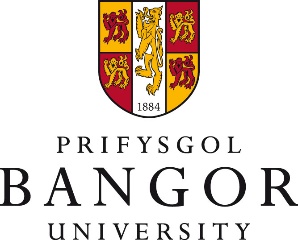 Trans National Education PartnershipsTo be completed where relevantDue Diligence Questionnaire for: [Insert name of foreign education institution]Please supply the following information in respect of [foreign education institution] (‘the Organisation’). We suggest that you retain photocopies of the documents you send us.Where the information to be supplied may constitute ‘personal data’ or ‘sensitive personal data’ pursuant to the United Kingdom Data Protection Act 2018, please ensure that, unless appropriate consent has been obtained from the data subject, the data is anonymised prior to its supply.THE ORGANISATIONA copy of the constitutional documents for the Organisation (incorporating any amendments which have been made) (with English translation where appropriate) notarised where appropriate.Evidence that the Organisation has power to enter into the proposed partnership.Details of the legal framework for the jurisdiction applying to the Organisation in respect of the proposed partnership.Details of the organisation of education in [name of country].The audited accounts or equivalent records of the Organisation for the last three years.A copy of the management accounts or equivalent records of the Organisation since the end of the last accounting period.Confirmation of the solvency of the Organisation.Details of all mortgages, charges or other security documentation affecting the Organisation and copies of any documentation which may affect the partnership.Details of the tax status of the Organisation.Details of any double tax treaty between UK and [name of country where Organisation is based].Details of any exchange control or currency rules affecting payments of currency into or out of [country where Organisation is based] whether in Great British Pounds Sterling or otherwise.Details of the financing arrangements of the Organisation including particulars of all overdrafts, loans and other indebtedness and facilities affecting the Organisation. Details of any state or public sector funding applicable to the Organisation.Details of all third party rights in relation to the Organisation relevant to the proposed partnership.Confirmation that the Organisation owns all its own real property.Confirmation that the Organisation owns all intellectual property rights of its staff and employees.Particulars of all insurance arrangements of the Organisation relating to the proposed partnership.Details of any collaborations with third parties which the Organisation is currently involved with and if any collaborations have recently terminated, an explanation of the reasons for such termination.Details of any quotations or tenders which the Organisation has submitted which are relevant to the proposed partnership.Copies of all permits, authorities, registrations, licences, approvals and consents (whether granted by public or private authorities or otherwise) held by the Organisation and necessary to carry on both the Organisation or the proposed partnership.Details of any of the following which is current, or which is known to be pending, threatened or possible in relation to the Organisation or the proposed partnership:any litigation or arbitration proceedings (whether as claimant or defendant);21.2   any prosecution; and21.3   any investigation or inquiry by a governmental or official body.22. Details of all relevant grants, subsidies, payments or allowances taken out by or granted to the Organisation in relation to the proposed partnership.23. Other than as required elsewhere in this questionnaire, please provide details of any liabilities which are relevant to the Organisation or the proposed partnership.24. Details of any data protection requirements relevant to the Organisation or the proposed partnership.Please provide all information in the English language and translations of relevant documents in English if necessaryName of Organisation / Institution1. StrategyBrief Description of the Proposed Arrangement.Please explain the rationale for the partnership and how the collaboration will workHow does this fit in with the University’s overall strategy?Please explain how the collaboration fits with the plans of the School and how it will benefit the University as a partnerProgrammes InvolvedSubject area and type of awardLead Academic School2. Why Partner?Why partner to achieve this objective?Could this business be achieved through another means?What would be the duration of the partnership?3. Partner General InformationType of Institution (please tick)UniversityFE CollegeOther – please specifyLegal Status (please tick)Publicly fundedPrivateCharitableRange of awards offered (please tick one or more)Sub Honours degreeUp to Honours degreeUp to Masters degreeResearch DegreesTotal student numbersUndergraduatePostgraduateTotal number of staffBrief profile of academic staff, e.g. percentage of Professors, staff with PhD qualification AcademicAdministrationExisting links and nature of the links with other UK HEI’s, if anyExisting links with HEI’s in other countriesCourses currently offered in the broad area by the institutionNational and international reputation of the institution. General ranking, subject specific ranking, if availableQA standing of the institution and outcome of any external QA reviewsIs the institution listed on NARIC as a recognised HEI?YES / NOLead contact for this collaboration in partner institutionNameLead contact for this collaboration in partner institutionTitleLead contact for this collaboration in partner institutionEmailLead contact for this collaboration in partner institutionTelephoneLead contact for this collaboration in partner institutionAddress if different from aboveType of Collaboration(s) (please tick one or more) Joint Programmes Type of Collaboration(s) (please tick one or more) Dual Programmes Type of Collaboration(s) (please tick one or more) Doctoral Training Centres Source of Funding (Please tick one or more)FeesHEFCW funded numbersOther4. Bangor SchoolDoes the BU School have previous experience of this type of arrangement Yes / NoIf ‘Yes’ please give details:Does the BU School have the staff capacity to run the programme for the term of Agreement and can they release staff to:travel overseasfocus on partnerships matterssupervise students meet academic responsibilities should there be sick leave, maternity etc.5. Ethical Due DiligenceIf there are ethical considerations that need to be taken into account, a separate Ethical Due Diligence Form must also be completed.Are there any ethical considerations of doing business in this country?Reference the protected characteristics of the Equality Act 2010Are there any ethical considerations of doing business with this institution?Has the institution been subject to any negative publicity?6. Key Student Finance DataForecast Number of Enrolled Students:TotalAnnual new student enrolmentsWhat are the financial arrangements for the partnership?What tuition fees would be charged by the partner?7. Prevention of Corruption(for partners outside the EU)Is there legislation in the partner country on the prevention of corruption similar the UK Bribery Act 2011?What is the corruption rating assigned by:The World Bankhttps://info.worldbank.org/governance/wgi/ on a scale of -2.50 to +2.50Web Financial Grouphttps://countryeconomy.com/indicators Yes / No8. Sovereign Immunity(for partners outside the EU)What is the legal status of the institution? Is the institution a governmental body or quasi-governmental body?Is the partner likely to benefit from sovereign immunity in the event of a breakdown of the partnership?This information can be gathered from the Partner using the Partner Questionnaire on pages 11 & 12.12. Any Other Relevant Information13. Author of Report13. Author of ReportNameTitleEmail & ExtensionAuthor of this ReportAuthor of this ReportDateDateRisk AreaCriteriaLevelScorePartner’s StatusUniversity offering taught and research degrees, international standing1Partner’s StatusUniversity offering taught and research degrees1Partner’s StatusUniversity or College offering taught degrees only2Partner’s StatusCollege offering TNE degrees only3Partner’s Academic Standing in most recent external review of academic provisionHighly commended 1Partner’s Academic Standing in most recent external review of academic provisionCommended 2Partner’s Academic Standing in most recent external review of academic provisionAdequate3Partner’s Academic Standing in most recent external review of academic provisionInadequate4Partner’s Reputation (last 2 years)No negative publicity / reputation plus very positive reputation / publicity1Partner’s Reputation (last 2 years)Some minor negative publicity alongside positive reputation and publicity2Partner’s Reputation (last 2 years)Some negative publicity with no positive publicity3Partner’s Reputation (last 2 years)Negative and damaging publicity 4Role of PartnerSupport centre only & teaching/research provided by Bangor staff1Role of PartnerTeaching/research provided by a combination of Bangor and partner staff2Role of PartnerTeaching/research delivered by partner with Bangor staff limited support3Partner’s expertise in partnership subject areaPartner has established programmes at this level of award1Partner’s expertise in partnership subject areaPartner has established programmes at a level immediately below the planned level of award2Partner’s expertise in partnership subject areaPartner does not currently have expertise in this subject area3Partner’s experience of a Category A2 partnershipPartner has experience of a Category A2 collaboration with UK HEI’s 1Partner’s experience of a Category A2 partnershipPartner has experience of a Category A2 collaboration with a HEI’s in another country which has similar quality standards to the UK2Partner’s experience of a Category A2 partnershipPartner has experience of a Category A2 collaboration with a HEI in another country which does not share similar quality standards to the UK3Partner’s experience of a Category A2 partnershipPartner does not have any previous experience of a Category A2 collaboration4Outcome of External Reviews of existing Category A2 programmes Commended or Highly Commended1Outcome of External Reviews of existing Category A2 programmes Acceptable / Adequate2Outcome of External Reviews of existing Category A2 programmes Poor / Significant areas for improvement3Expertise of staff in the partner institutionMost of the partner staff who will be involved in the delivery of the programme have relevant expertise at a level above the level of award1Expertise of staff in the partner institutionMost of the partner staff who will be involved in the delivery of the programme have relevant expertise at the level of award 2Expertise of staff in the partner institutionSome of the partner staff who will be involved in the delivery of the programme have relevant expertise at a level lower than the level of the award.3Expertise of staff in the partner institutionStaff has little relevant expertise4Expertise of staff in the partner institutionStaff are yet to be appointed4Bangor School’s experience of collaborative provisionSchool has prior experience of collaborative provision1Bangor School’s experience of collaborative provisionNone3ProgrammeThis programme or similar programme is provided by the Bangor school1ProgrammeNew programme in an established curriculum area2ProgrammeNew programme in a curriculum area not currently available in Bangor3What is the likely student calibre?In context of partner’s position in market Top layer1What is the likely student calibre?In context of partner’s position in market Good 2What is the likely student calibre?In context of partner’s position in market Adequate3What is the likely student calibre?In context of partner’s position in market Weak 4Partner’s resourcesInitial assessment, a detailed assessment will be undertaken during validation visitWell resourced 1Partner’s resourcesInitial assessment, a detailed assessment will be undertaken during validation visitAdequate resources for curriculum delivery2Partner’s resourcesInitial assessment, a detailed assessment will be undertaken during validation visitLimited resources3Is the country politically stable? World Bank Political Stability and Absence of Violence/Terrorism indicator from -2.50 to +2.50N/A for UK partner0Is the country politically stable? World Bank Political Stability and Absence of Violence/Terrorism indicator from -2.50 to +2.50Stable (+1.25-2.501Is the country politically stable? World Bank Political Stability and Absence of Violence/Terrorism indicator from -2.50 to +2.50Relatively stable (0-+1.24)2Is the country politically stable? World Bank Political Stability and Absence of Violence/Terrorism indicator from -2.50 to +2.50Unstable (0- -1.24)3Is the country politically stable? World Bank Political Stability and Absence of Violence/Terrorism indicator from -2.50 to +2.50High end of unstable (-1.25- -2.50)4If any licences are required, ease of securing licences and likelihood of delaysSeek advice from Welsh Government overseas offices and Department of International TradeN/A for UK partner0If any licences are required, ease of securing licences and likelihood of delaysSeek advice from Welsh Government overseas offices and Department of International TradeStraightforward and swift1If any licences are required, ease of securing licences and likelihood of delaysSeek advice from Welsh Government overseas offices and Department of International TradeFairly straightforward and swift2If any licences are required, ease of securing licences and likelihood of delaysSeek advice from Welsh Government overseas offices and Department of International TradeBureaucratic and delays possible 3If any licences are required, ease of securing licences and likelihood of delaysSeek advice from Welsh Government overseas offices and Department of International TradeBureaucratic and time consuming 4Recognition of UK degreesN/A for UK partner0Recognition of UK degreesYes, TNE degrees are recognised1Recognition of UK degreesYes, TNE degrees are recognised subject to approval process2Recognition of UK degreesNo, TNE degrees are not recognised however client base does not seek a government-recognised degree3Financial standing of prospective partner (Sourced via Finance Office WG service)N/A for UK partner0Financial standing of prospective partner (Sourced via Finance Office WG service)Excellent1Financial standing of prospective partner (Sourced via Finance Office WG service)Good2Financial standing of prospective partner (Sourced via Finance Office WG service)Adequate3Financial standing of prospective partner (Sourced via Finance Office WG service)Some aspects of concern4Financial standing of prospective partner (Sourced via Finance Office WG service)Poor5Total